Если ребенок инфицирован по результатам оценки пробы Манту, его дополнительно обследуют в противотуберкулезном диспансере для выявления заболевания и назначают лечение с профилактической целью, чтобы болезнь не развилась. Профилактическое лечение инфицированным детям проводят обязательно, чтобы остановить размножение туберкулезных палочек и предупредить развитие заболевания. Профилактическое лечение проводится в профильных детских учреждениях санаторного типа или амбулаторно. Риск возникновения заболевания у инфицированных детей снижается в несколько раз при проведении профилактического лечения. Особенно, в группу риска входят дети, имеющие контакт с родителями или родственниками, больными туберкулезом.Несколько слов о лечении…Не пугайтесь того, что нужно принимать сильные антибиотики, что могут быть некоторые побочные эффекты. В современных условиях туберкулез хорошо поддается лечению, особенно когда заболевание своевременно выявлено. Самоеглавное не прерывать лечение, так как это может привести к развитию тяжелых,неизлечимых, устойчивых к лекарствам форм туберкулеза.Для чего нужна проба Манту?А нужна ли проба Манту вообще? На этот счет ВОЗ отвечает утвердительно – да, для стран с высокой актуальностью туберкулеза (именно таковыми являются Россия и большинство стран СНГ в настоящий момент) эта проба является одной из действенных мер контроля инфекции. Проба Манту нужна для:• выявления первично-инфицированных, то есть тех, у кого впервые выявлен факт инфицирования туберкулезной палочкой;• выявления инфицированных более одного года с гиперергическими реакциями на туберкулин;• инфицированных более одного года с увеличением инфильтрата на 6 мм и более• диагностики туберкулеза у лиц, которые инфицированы палочкой Коха, но не проявляют, в данный момент, симптомов заболевания; подтверждения диагноза туберкулеза;• отбора контингентов детей, подлежащих ревакцинации против туберкулеза.Отбор детей и подростков для ревакцинации проводится по результатам пробы Манту в 6-7 и в 14-15 лет. В районах, где эпидемиологическая обстановка по туберкулезу является неблагополучной, ревакцинация проводится в 6-7, 11-12 и 16-17 лет. Ревакцинации БЦЖ подлежат здоровые лица только с отрицательной реакцией на туберкулин.Памятка для родителейТУБЕРКУЛЕЗ И ЕГО ПРОФИЛАКТИКА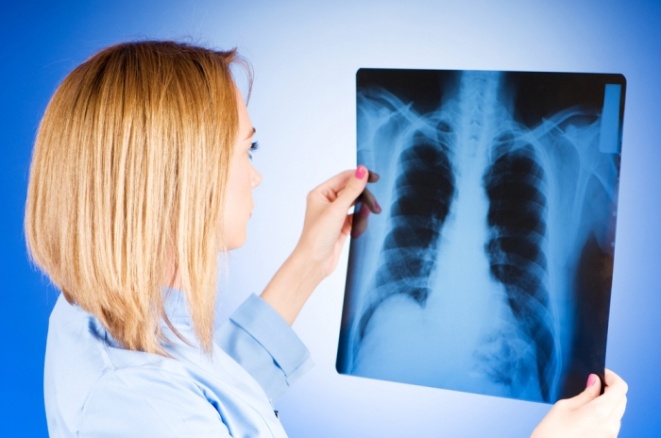 Минусинск, 2017 г.Туберкулез  - хроническое инфекционное заболевание, вызываемое микобактериями туберкулеза человеческого или, реже, бычьего вида (последние передаются через молоко и молочные продукты), поражающими в большей мере органы дыхания, а также все органы и системы организма.Источником инфекции являются больные туберкулезом люди. Наиболее распространенным является воздушный путь заражения. Факторами передачи служат носоглоточная слизь, мокрота и пыль, содержащие бактерии.Особенно восприимчивы к туберкулезу дети дошкольного возраста и пожилые люди.К факторам, способствующим заболеванию туберкулезом, следует,прежде всего, отнести:неполноценное питание,алкоголизм,табакокурение,наркомания,ВИЧ-инфицированность,наличие сопутствующихзаболеваний (диабет, язвеннаяболезнь желудка и 12-ти перстнойкишки, хроническиенеспецифические болезни легких).    ПризнакиПри появлении следующих признакову вас или у ваших знакомых необходимонемедленно обратиться к врачу!Быстрая утомляемость ипоявление общей слабости.Снижение и/или отсутствиеаппетита, потеря веса.Повышенная потливость,особенно под утро и в основномверхней части туловища.Появление одышки при небольшихфизических нагрузках.Незначительное повышениетемпературы тела;Кашель или покашливание свыделением мокроты, возможно скровью.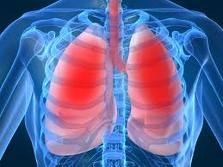 Что делать,чтобы не заболеть туберкулезомЗдоровый образ жизни!Не курите – курение ослабляетместную защиту дыхательных путей, снижает иммунитет организма, в целом.Не злоупотребляйте алкоголем – это снижает общую защиту организма.Питайтесь полноценно.Обследуйтесь регулярно. Для раннего выявления туберкулезапроводятся массовые профилактические ренгенографические и флюорографические осмотры населения.Вакцинация - важный шаг в предупреждении распространения туберкулеза. Дети более восприимчивы к туберкулезной инфекции и у не привитых детейнаиболее высока вероятность заболеть туберкулезом.Туберкулинодиагностика (проба Манту, диаскинтест) проводится детям 1 раз в год, начиная с 12 месяцев. Проба Манту      необходима, чтобы выявитьинфицированных туберкулёзом детей.Будьте здоровы!